SHREYAS Sales & Marketing Coordinator Dubai, United Arab Emirates Email: shreyas-395727@gulfjobseeker.com Personal DetailsDOB	: 06/06/1995Sex	: MaleNationality : IndianStatus	: SinglePassport DetailsDate of Issue  : 28/05/2018Date of Expiry : 27/05/2028Languages KnownEnglishMalayalamTamilHindiCURRICULAM VITAE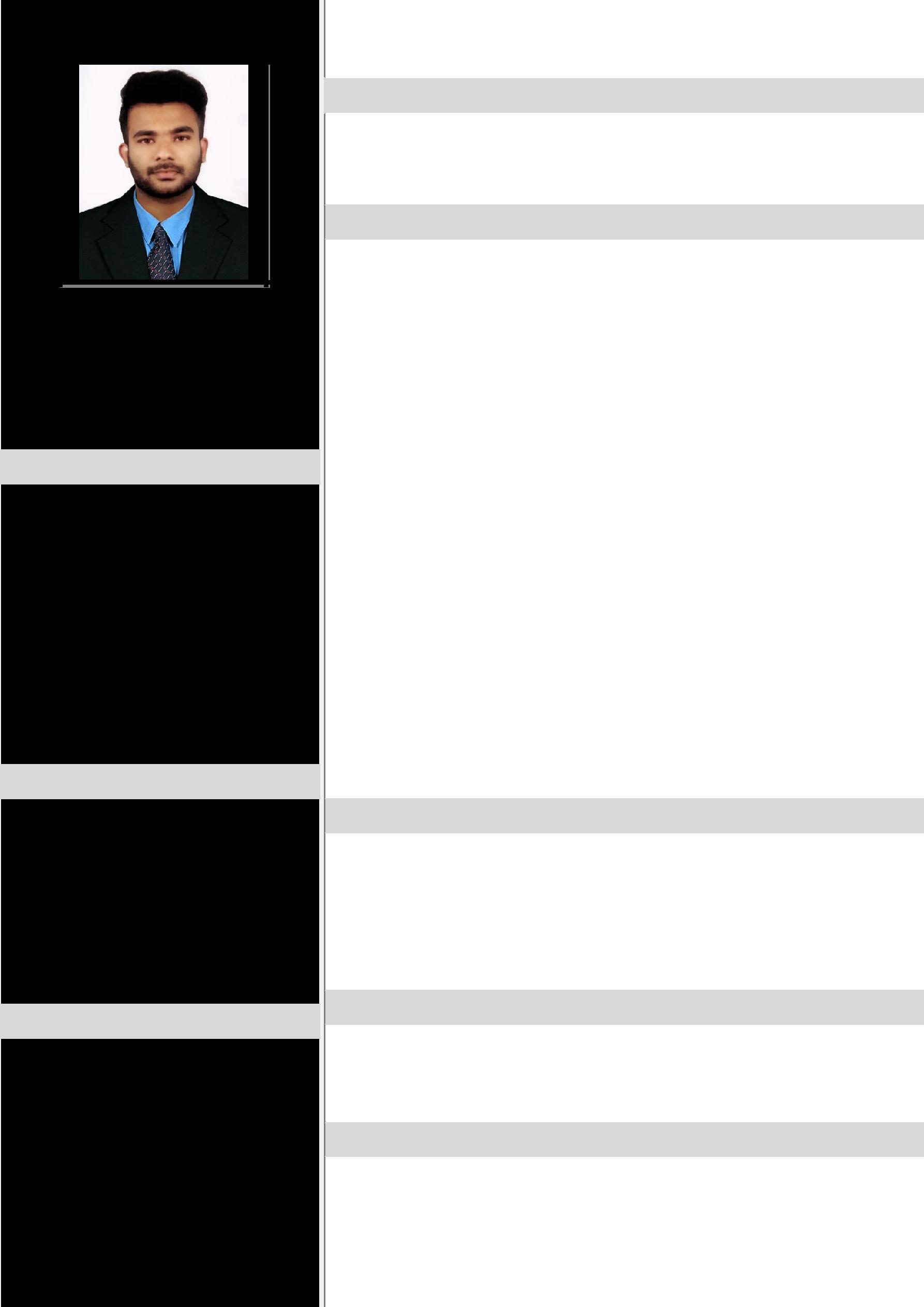 Career ObjectiveTo ensure a highly successful career, seeking for a challenging job and healthy environment where I can utilize my skills, experience and knowledge efficiently for organizational growthProfessional Experience6 months experience as SALES COORDINATOR Duties and ResponsibilitiesCoordinating Sales Team by Managing Schedules, filling important documentsEnsure the adequacy of sales related equipment or materialRespond to complaints from customers and give after sales support when requestedStore and sort financial and non-financial data in electronic form and present reports6 months Experience as a MARKETING COORDINATOR (Signature Motors)Duties and ResponsibilitiesImplement marketing and advertising campaignsPrepares marketing reports by collecting analyzing summarizing sales dataMonitors budget by comparing and analyzing actual results with plan and forecastSupport sale staff by providing sales data, market trends forecast and new product informationResearches on competitive products by identifying and evaluating product characteristics, market shares, pricingEducational QualificationDual Master of Business Administration(Human Resource Management and Shipping and Logistics Management) From Bharathiar University, Coimbatore,2018Bachelor of Commerce with Computer Application (B.Com )2016Passed HSE From Higher Secondary Education Board, Kerala ,2013SSLC Board of Public Examination,2011Professional SkillsTally ERP.9MS OfficeInternet and Email handlingDeclarationI do hereby confirm that the information given in the resume is true to the best of my knowledge and belief.Place: Al-Karama	SHREYAS Date